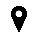 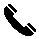 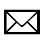 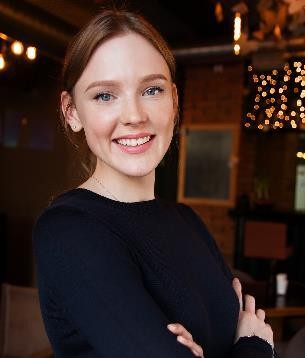 E M M A	S M I T Hname.lastname@gmail.com+9999999999City, CountryO B J E C T I V E SLorem ipsum dolor sit amet, consectetur adipisicing elit, sed do eiusmod tempor incididunt ut labore et dolore magna aliqua. Ut enim ad minim veniam, quis nostrud exercitation ullamco laboris nisi ut aliquip ex ea commodo consequat. Duis aute irure dolor. Mique quam, ultricies sed cursus fermentum ldoa, interdu masipe. Massa mauris porttitor tortor, lacinia. ex ea commodo consequat.S K I L L SLorem ipsumDolor sit ametConsecteturAdipisicing elitSed do eiusmod auteIrure dolorCursus fermentumW O R K E X P E R I E N C EJOB TITLE - COMPANY NAME20XX - PresentLorem ipsum dolor sit amet, consectetur adipisicing elit, sed do eiusmod tempor incididunt ut labore et dolore magna aliqua.Ut enim ad minim veniam, quis nostrud exercitation ullamco laboris nisi ut aliquip ex ea commodo consequat.Duis aute irure dolor. Etiam dolor odio, porttitor nec nisi nec, luctus viverra ipsum.Mauris non vehicula metus. Vivamus ac euismod purus. Etiam fermentum, massa ac lobortis molestie.JOB TITLE - COMPANY NAME 20XX – 20XXUt enim ad minim veniam, quis nostrud exercitation ullamco laboris nisi ut aliquip ex ea commodo consequat. Duis aute irure dolor. Mauris non vehicula metus. Vivamus ac euismod purus.Vivamus ac euismod purus. Etiam fermentum, massa ac lobortis molestie. Mique quam, ultricies sed cursus fermentum ldoa, interdu masipe. Empor incididunt ut labore et dolore magna aliqua.Massa mauris porttitor tortor, lacinia. ex ea commodo consequat.Duis aute irure.JOB TITLE - COMPANY NAME 20XX – 20XXUt enim ad minim veniam, quis nostrud exercitation ullamco laboris nisi ut aliquip ex ea commodo consequat.Duis aute irure dolor. Mauris non vehicula metus. Vivamus ac euismod purusVivamus ac euismod purus. Etiam fermentum, massa ac lobortis molestie, massa mauris porttitor tortor, lacinia. ex ea commodo consequat.Ut enim ad minim veniam, quis nostrud exercitation ullamco laboris nisi ut aliquip ex ea commodo consequat.E D U C A T I O NUNIVERSITY/SCHOOL NAME 20XX – 20XXLorem ipsum dolor sit amet, consectetur adipisicing elit. Ut enim loremsuot isil ad minim veniam, quis nostrud exercitation.UNIVERSITY/SCHOOL NAME 2002 - 2003Ut enim ad exea qwety ajdguardoum guantum el quam sit amet arcu pretium venenatis. Ullamco ex ea commodo consequat.